 The Vue Bridge Club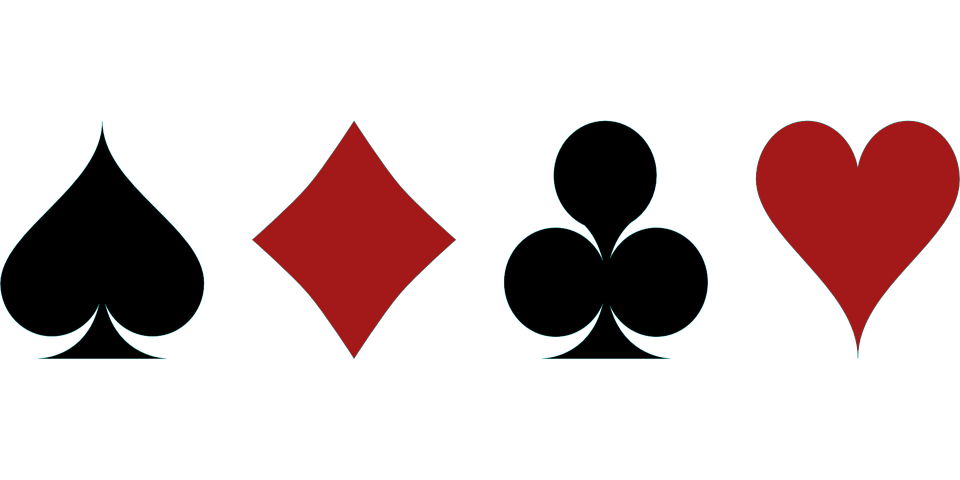 Would you like to learn or play Bridge?Bridge is a great way to meet new people, challenge your mind and enjoy either a morning, afternoon or evening with friends.Where:	Luttrellstown Community Centre.Days:Mondays from 7.00 TO 10.00 P.M Fridays from 11.00 to 2.00Classes for Beginners  and Improvers.  Contact Yvonne at 0868592638 or by e-mail to ymedalton@gmail.com(Qualified CBAI Teacher)New members always welcome. 